《面积和面积单位》第1课时1、下图是用同样大小的小方格拼成的图形，谁的面积大？画“√”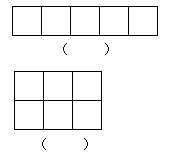 2、下图中，图① 的阴影部分面积 与图② 的阴影面积（          ）大。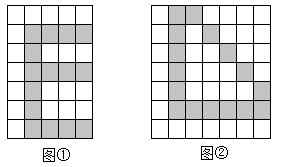 3、选择。  （1）课桌面面积（        ）数学书封面的面积         A、大于          B、等于         C、小于  （2）教室地面的面积（       ）操场地面的面积。         A、大于           B、等于         C、小于（3）数学书第1页的面积（       ）数学书第90页的面积。        A、大于            B、等于         C、小于（4）下图中，图形甲的周长（        ）图形乙的周长。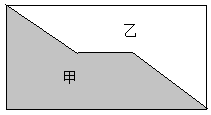       A、大于          B、等于          C、小于4、按要求在方格纸上画图。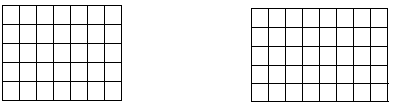  面积为8个方格的长方形             面积为1个方格的正方形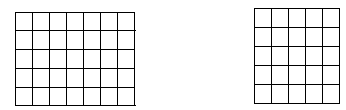    面积为27个方格的图形              面积为18个方格的图形5、下面5个长方形的大小都一样，（           ）个图形阴影部分的面积相等。   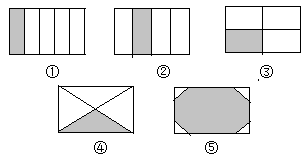 第2课时1、填空。  （1）常用的长度单位有（       ）、（       ）、（       ）；常用的面积单位有（      ）、      （        ）、（          ）。  （2）边长1厘米的正方形，它的面积是（       ），可以写成（        ），还可以写成（       ）。边长1分米的正方形，它的面积是（          ），可以写成（         ），还可以写成（         ）。   2、在括号里填上适当的单位名称。  （1）一张邮票的面积是4（            ）。  （2）客厅地面的的面积是28（          ）.  （3）课桌桌面的面积是20（           ）。  （4）黑板面长4（        ），面积是4（            ）。  （5）一张手帕的面积是4（           ）。3、判断。  （1）课桌面的大小是课桌面的面积。（      ）  （2）1m2比1m大。              （     ）  （3）长度单位是测量物体长短的，面积单位是度量物体表面或平面图形大小的。（       ）  （4）一座楼房高20m2.              （      ）  （5）1cm2＜1dm2＜1m2。             （     ）     （6）1dm2的正方形内能站10个小朋友。  （     ）  （7）大拇指指甲盖的面积约是1dm2.      （     ）4、在下面4张方格纸上，涂出面积是12cm2的不同图形来。并填出其周长。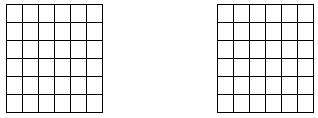          周长是（      ）cm         周长是（       ）cm         周长是（       ）cm        周长是（        ）cm。5、用8个1cm2的正方形组成下图。数一数，填一填。  （1）面积是2cm2的长方形有（      ）个。  （2）面积是3cm2的长方形有（      ）个。  （3）面积是4cm2的长方形有（      ）个。  （4）面积是4cm2的正方形有（      ）个。（5）面积是6cm2的长方形有（      ）个。  （6）面积是8cm2的长方形有（      ）个。   附参考答案第1课时1、第2个长方形面积大。2、图②的面积大。3、选择。A，C，B，B4、略5、②③④的面积相等。第2课时。1、填空。（1）厘米，分米，米，平方厘米，平方分米，平方米；（2）1平方厘米，1厘米2，1cm2          1平方分米，1分米2，1dm22、填单位。（1）平方厘米，（2）平方米，（3）平方分米，（4）米，平方米，（5）平方分米3、判断。√，×，√，×，√，×，×，4、略5、（1）10，（2）4，（3)2，（4）3，（5）2，（6）1